Sabah Almasraf الاسم المستخدم لنشرالبحوث حسب الكوكل سكولر Sabah.A.D@coeng.uobaghdad.edu.iqالايميل الرسمياستاذ مساعدالدرجة العلميةEstimating spray losses from fixed grid system in IraqWater movement horizontally and vertically under trickle irrigation systemEvaluating and comparing of center pivot sprinkler systemsApplication water quality index to Euphrates river in Iraqتشتت الملوثات المحافظة في نهر ديالى بأستخدام نموذج احادي البعدتقييم تغاير تراكيز المواد الصلبة الذائبة الكلية على طول مجرى نهر دجلةPredicting crop coefficient of eggplant from crop evapotranspiration and atmometer (ET gage)Evaluation the crop coefficient for cherries plants in Michigan Stateمقارنة أداء جهاز التبخير الاتموميتر مع معادلة بنمان مونتيث لقياس الاستهلاك المائي الكامنIrrigation scheduling as atool to improve the water use for cherries plantsPredicting the crop coefficient values for maize in IraqMeasuring of crop coefficient for vineyardالبحوث المنشورة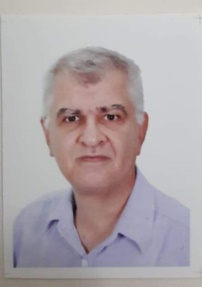 الاسم الثلاثي واللقب صباح انور داود المصرفApplying Penman-Monteith equation to evaluate the performance of atmometer apparatus in greenhouse for estimating reference evapotranspirationPredicting crop coefficient values of cucumber (cucumis sativuss) inside greenhouseEvaluation of the yield and water use efficiency of the cucumber inside greenhousesSimulation of the wetting pattern under surface drip irrigation and gravel groovePasture diversification to combat change impacts on grazing dairy productionImprovement of the water use efficiency and yield of eggplant by using subsurface water  retention technologySurface water retention technology improves water use efficiency and water production for hot pepperImproving water us efficiency and water productivity for okra crop by using subsurface water retention technologyEffect of subsurface water retention technology on crop coefficient and crop evapotranspiration of eggplantالبحوث المنشورةكافة الفروع والمجالات في موضوع الموارد المائيةالاتجامهات البحثيةلا يوجدكتب ومؤلفاتثمانيةرسائل الماجستير التي اشرف عليهالا يوجداطاريح الدكتوراة التي اشرف عليها